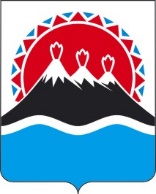 П О С Т А Н О В Л Е Н И ЕПРАВИТЕЛЬСТВА  КАМЧАТСКОГО КРАЯ                   г. Петропавловск-КамчатскийПРАВИТЕЛЬСТВО ПОСТАНОВЛЯЕТ:Преамбулу постановления Правительства Камчатского края от 04.12.2020 № 495-П «Об утверждении Правил распределения субсидии медицинским организациям в целях осуществления в 2020 году дополнительных выплат медицинским и иным работникам медицинских организаций, оказывающим медицинскую помощь (участвующим в оказании, обеспечивающим оказание медицинской помощи) по диагностике и лечению новой коронавирусной инфекции, медицинским работникам, контактирующим с пациентами с установленным диагнозом новой коронавирусной инфекции» изложить в новой редакции:«В соответствии с пунктом 1 статьи 78.1 Бюджетного кодекса Российской Федерации, Порядком предоставления субсидий из краевого бюджета краевым государственным бюджетным и автономным учреждениям на иные цели, утвержденным постановление Правительства Камчатского края от 06.02.2012 № 89-П, распоряжением Правительства Российской Федерации от 26.11.2020 № 3118-р, постановлением Правительства Российской Федерации от 22.02.2020 № 203 «Об общих требованиях к нормативным правовым актам, муниципальным правовым актам, устанавливающим порядок определения объема и условий предоставления бюджетным и автономным учреждениям субсидии на иные цели».2. В Правила распределения субсидии медицинским организациям в целях осуществления в 2020 году дополнительных выплат медицинским и иным работникам медицинских организаций, оказывающим медицинскую помощь (участвующим в оказании, обеспечивающим оказание медицинской помощи) по диагностике и лечению новой коронавирусной инфекции, медицинским работникам, контактирующим с пациентами с установленным диагнозом новой коронавирусной инфекции, внести изменения: 1)	пункт 2.2 изложить в новой редакции:«Предоставление субсидии осуществляется Уполномоченным органом за счет и в пределах объема бюджетных ассигнований, предусмотренных в краевом бюджете распоряжением Правительства Российской Федерации от 26.11.2020 № 3118-р»;2)	пункт 3.4 изложить в новой редакции:«Перечисление субсидии осуществляется на основании заявок на финансирование субсидии на расчетный счет Получателя субсидии, открытый в Управлении Федерального казначейства по Камчатскому краю, в соответствии с графиком перечисления, установленным Соглашением»;пункт 4.1 изложить в новой редакции: «Получатель субсидии обязан предоставить в Уполномоченный орган отчет об осуществлении расходов, источником финансового обеспечения, который является Субсидия, по форме установленной Соглашением»;пункт 4.2 изложить в новой редакции:«Отчет об осуществлении расходов, источником финансового обеспечения, который является Субсидия, Получатель предоставляет в сроки, установленные Соглашение»;5)	в пункте 5.3 слова «в течение 10 рабочих дней» заменить словами «в течение 15 рабочих дней».3. Настоящее Постановление вступает в силу со дня подписания и распространяется на правоотношения, возникающие с 01 ноября 2020 года. СОГЛАСОВАНОКирпунова Анна Андреевна (84152) 42-83-59Калугина Оксана Ивановна (8152) 41-28-64Макиевская Татьяна Леонидовна (84152) 42-14-79№О внесении изменений в постановление Правительства Камчатского края от 04.12.2020           № 495-П «Об утверждении Правил распределения субсидии медицинским организациям в целях осуществления в 2020 году дополнительных выплат медицинским и иным работникам медицинских организаций, оказывающим медицинскую помощь (участвующим в оказании, обеспечивающим оказание медицинской помощи) по диагностике и лечению новой коронавирусной инфекции, медицинским работникам, контактирующим с пациентами с установленным диагнозом новой коронавирусной инфекции»  Председатель Правительства – Первый вице-губернатор Камчатского края[горизонтальный штамп подписи 1]А.О. КузнецовВрио Министра здравоохраненияКамчатского края  А.В. Кузьмин